Γ6. Ερωτήσεις Κατανόησης1. Ποιοι επαναστάτησαν στην Ήπειρο και πότε; Ποιοι σύμμαχοι τους εγκατέλειψαν;2. Ποιος Πασάς αναλαμβάνει να καταστείλει την επανάσταση στην Πελοπόννησο;3. Τι γνωρίζεις για τη μάχη του Πέτα;4. Πώς εξελίχθηκε η επαναστατική δραστηριότητα στη Θεσσαλία;5. Ποιος ορίστηκε αρχηγός του Αγώνα στη Χαλκιδική και ποιες ενέργειες έκανε;6. Πώς αντέδρασαν οι Τούρκοι;7. Τι γνωρίζεις για την καταστροφή της Νάουσας;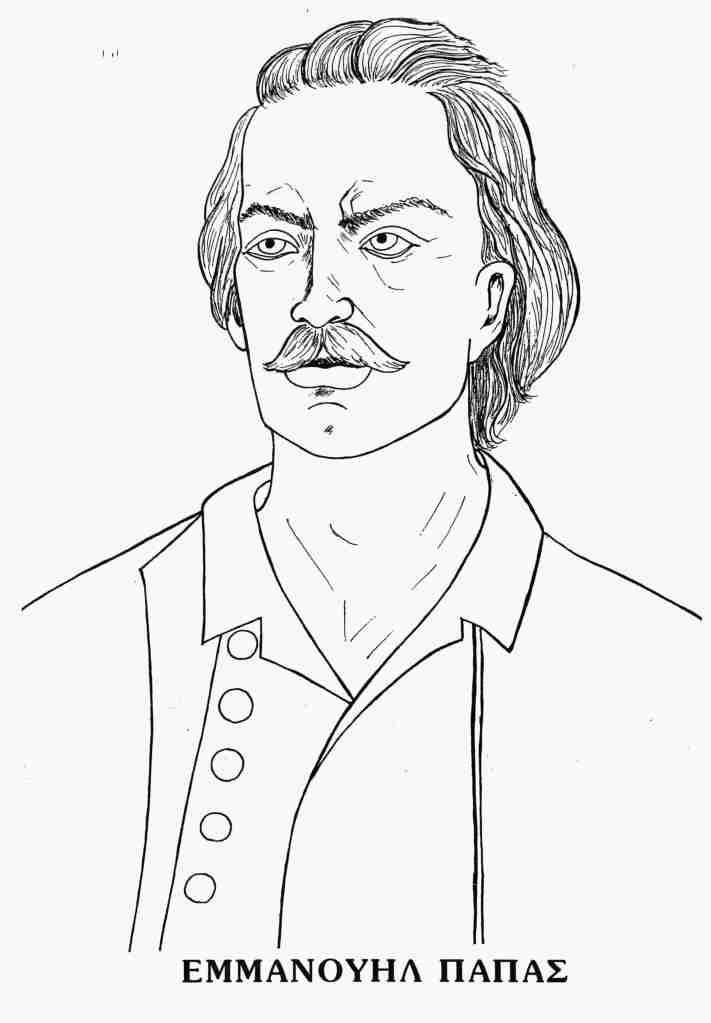 Γ6. Ερωτήσεις Κατανόησης1. Ποιοι επαναστάτησαν στην Ήπειρο και πότε; Ποιοι σύμμαχοι τους εγκατέλειψαν;2. Ποιος Πασάς αναλαμβάνει να καταστείλει την επανάσταση στην Πελοπόννησο;3. Τι γνωρίζεις για τη μάχη του Πέτα;4. Πώς εξελίχθηκε η επαναστατική δραστηριότητα στη Θεσσαλία;5. Ποιος ορίστηκε αρχηγός του Αγώνα στη Χαλκιδική και ποιες ενέργειες έκανε;6. Πώς αντέδρασαν οι Τούρκοι;7. Τι γνωρίζεις για την καταστροφή της Νάουσας;